МИНИСТЕРСТВО НАУКИ И ВЫСШЕГО ОБРАЗОВАНИЯ РОССИЙСКОЙ ФЕДЕРАЦИИФЕДЕРАЛЬНОЕ ГОСУДАРСТВЕННОЕ АВТОНОМНОЕ ОБРАЗОВАТЕЛЬНОЕ УЧРЕЖДЕНИЕ ВЫСШЕГО ОБРАЗОВАНИЯ Пермский государственный национальный исследовательский университет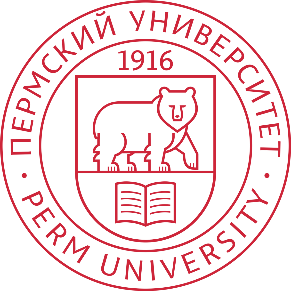 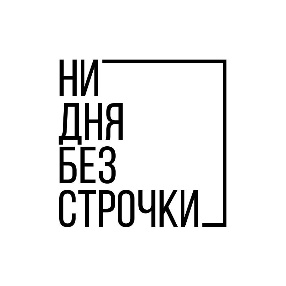 Информационное письмоФилологический факультет ПГНИУ приглашает студентов, аспирантов и молодых ученых филологического, культурологического, исторического, философского и др. профилей принять участие во всероссийской научной студенческой конференции «Проблемы филологии глазами молодых исследователей». Конференция состоится в Перми 14-15 мая 2021 года на базе факультета.Основные направления конференции:1) социо- и психолингвистические аспекты функционирования языка;2) стилистика, дискурс, текст;3) современное коммуникативное пространство;4) журналистика;5) реклама и PR;4) русская литература;5) народная культура;6) текст как объект междисциплинарного исследования.Форма участия – очная с возможным онлайн участием (при неблагоприятной эпидемиологической обстановке конференция будет проводиться онлайн). Оплата расходов за счет командирующей стороны. Участие в конференции бесплатное.Форму заявки просим заполнить по адресу: https://docs.google.com/forms/d/1PZjbO2DjsSPYnXxFtu6Cj4XYv4Sl4NuQd8pbcAOAdSc/edit до 23 апреля 2021 года (В случае отказа работы системы направить заявку по электронному адресу philconf.stud@gmail.com. Образец резервной заявки размещен в приложении). Решение оргкомитета о включении вашего доклада в программу конференции будет сообщено по электронной почте не позднее 02 мая 2021 года.Избранные статьи по материалам конференции будут опубликованы в электронном сборнике научных статей «Проблемы филологии глазами молодых исследователей» до конца 2021 г. с последующей регистрацией в системе elibrary.ru. Материалы для публикации ожидаются до 1 сентября 2021 г. Требования к оформлению статьи будут высланы позже.Оргкомитет оставляет за собой право отбора докладов с учетом их соответствия тематике конференции.Актуальная информация в группе: https://vk.com/phil_sno,Задать интересующие вопросы можно по электронной почте: philconf.stud@gmail.comС уважением,секретарь оргкомитета конференцииШлыкова Екатерина ЮрьевнаПриложениеЗаявку необходимо выслать в формате документа doc, в названии документа и темы электронного письма просим указать вашу фамилию «Иванов Заявка». Заявка участника конференцииЗаявка участника конференцииФИОВУЗ, курс, направление подготовкиТема докладаТезисы доклада. Объем 2000-2500 (без учета пробелов)Формат участия (онлайн / очно)Электронный адресФИО, должность, степень и ученое звание научного руководителя